Topic for Girls date: 5-23-20 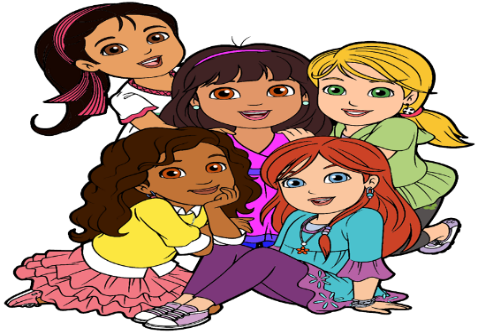 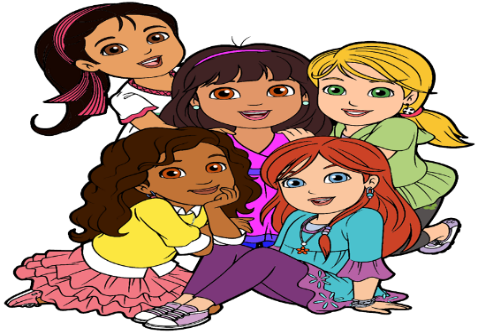 class: Our lesson will be on “Joy” For the class, please have 6 index cards and a marker available for our game.For our craft time, please have available 2 empty paper towel rolls, (you may color the outside of the roll before Saturday), White glue or paste, a piece of posterboard and safety scissors